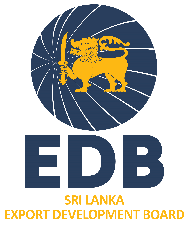 APPLICATIONSIAL - INTERNATIONAL FOOD EXHIBITION PARIS, FRANCE – 19TH  – 23RD OCTOBER, 2024NOTE: Please send the duly filled Application Form and Product Brochures/ leaflets/ any other promotional materials to reach the Director, Export Agriculture Division, NDB/EDB Tower, 42, Nawam Mawatha, Colombo 02 on or before 06th May 2024 (Email :- madurika@edb.gov.lk)01.Name of the Company  ►Name of the Company  ►Name of the Company  ►Name of the Company  ►Name of the Company  ►Name of the Company  ►Name of the Company  ►Name of the Company  ►Name of the Company  ►01.Address   ▼ Address   ▼ Address   ▼ Address   ▼ Address   ▼ Address   ▼ Address   ▼ Address   ▼ Address   ▼ 01.  Office      ►  Office      ►  Office      ►  Office      ►  Office      ►  Office      ►  Processing Plant ►  Processing Plant ►  Processing Plant ►01.Tele ►Tele ►Tele ►Tele ►Fax ►Fax ►Email ►Web Site ►Web Site ►02.Name & Designation & contact details  of the Contact Person related to SIAL ► Name & Designation & contact details  of the Contact Person related to SIAL ► Name & Designation & contact details  of the Contact Person related to SIAL ► Name & Designation & contact details  of the Contact Person related to SIAL ► Name & Designation & contact details  of the Contact Person related to SIAL ► Name & Designation & contact details  of the Contact Person related to SIAL ► Name & Designation & contact details  of the Contact Person related to SIAL ► Name & Designation & contact details  of the Contact Person related to SIAL ► Name & Designation & contact details  of the Contact Person related to SIAL ► 03Name & Designation of the official participant/s in the above programme ► Name & Designation of the official participant/s in the above programme ► Name & Designation of the official participant/s in the above programme ► Name & Designation of the official participant/s in the above programme ► Name & Designation of the official participant/s in the above programme ► Name & Designation of the official participant/s in the above programme ► Name & Designation of the official participant/s in the above programme ► Name & Designation of the official participant/s in the above programme ► Name & Designation of the official participant/s in the above programme ► 04.Year of establishment ►  Year of establishment ►  Year of establishment ►  Year of establishment ►  Year of establishment ►  Year of establishment ►  Year of establishment ►  Year of establishment ►  Year of establishment ►  05.Type of Business  ▼(Priority will be given to SME companies)Type of Business  ▼(Priority will be given to SME companies)Type of Business  ▼(Priority will be given to SME companies)Type of Business  ▼(Priority will be given to SME companies)Type of Business  ▼(Priority will be given to SME companies)Type of Business  ▼(Priority will be given to SME companies)Type of Business  ▼(Priority will be given to SME companies)Type of Business  ▼(Priority will be given to SME companies)Type of Business  ▼(Priority will be given to SME companies)05.  Producer      Producer- Exporter        Agent       Trading House       Other (Specify)  Producer      Producer- Exporter        Agent       Trading House       Other (Specify)  Producer      Producer- Exporter        Agent       Trading House       Other (Specify)  Producer      Producer- Exporter        Agent       Trading House       Other (Specify)  Producer      Producer- Exporter        Agent       Trading House       Other (Specify)  Producer      Producer- Exporter        Agent       Trading House       Other (Specify)  Producer      Producer- Exporter        Agent       Trading House       Other (Specify)  Producer      Producer- Exporter        Agent       Trading House       Other (Specify)  Producer      Producer- Exporter        Agent       Trading House       Other (Specify)06.Legal Status ▼Legal Status ▼Legal Status ▼Legal Status ▼Legal Status ▼Legal Status ▼Legal Status ▼Legal Status ▼Legal Status ▼06.  Proprietorship               Public Quoted Company                 Partnership   State Owned                  Private Ltd Company                       Other (Specify)  Proprietorship               Public Quoted Company                 Partnership   State Owned                  Private Ltd Company                       Other (Specify)  Proprietorship               Public Quoted Company                 Partnership   State Owned                  Private Ltd Company                       Other (Specify)  Proprietorship               Public Quoted Company                 Partnership   State Owned                  Private Ltd Company                       Other (Specify)  Proprietorship               Public Quoted Company                 Partnership   State Owned                  Private Ltd Company                       Other (Specify)  Proprietorship               Public Quoted Company                 Partnership   State Owned                  Private Ltd Company                       Other (Specify)  Proprietorship               Public Quoted Company                 Partnership   State Owned                  Private Ltd Company                       Other (Specify)  Proprietorship               Public Quoted Company                 Partnership   State Owned                  Private Ltd Company                       Other (Specify)  Proprietorship               Public Quoted Company                 Partnership   State Owned                  Private Ltd Company                       Other (Specify)07.Equity ►             Local :        %      Foreign :          %       Partner country : Equity ►             Local :        %      Foreign :          %       Partner country : Equity ►             Local :        %      Foreign :          %       Partner country : Equity ►             Local :        %      Foreign :          %       Partner country : Equity ►             Local :        %      Foreign :          %       Partner country : Equity ►             Local :        %      Foreign :          %       Partner country : Equity ►             Local :        %      Foreign :          %       Partner country : Equity ►             Local :        %      Foreign :          %       Partner country : Equity ►             Local :        %      Foreign :          %       Partner country : 08.Is your company a part of a group of companies?   Yes      No  If yes state the name of the parent company  ►Is your company a part of a group of companies?   Yes      No  If yes state the name of the parent company  ►Is your company a part of a group of companies?   Yes      No  If yes state the name of the parent company  ►Is your company a part of a group of companies?   Yes      No  If yes state the name of the parent company  ►Is your company a part of a group of companies?   Yes      No  If yes state the name of the parent company  ►Is your company a part of a group of companies?   Yes      No  If yes state the name of the parent company  ►Is your company a part of a group of companies?   Yes      No  If yes state the name of the parent company  ►Is your company a part of a group of companies?   Yes      No  If yes state the name of the parent company  ►Is your company a part of a group of companies?   Yes      No  If yes state the name of the parent company  ►09.Total number of employees ►  Managerial:                             Skilled/ Semi/Unskilled:Total number of employees ►  Managerial:                             Skilled/ Semi/Unskilled:Total number of employees ►  Managerial:                             Skilled/ Semi/Unskilled:Total number of employees ►  Managerial:                             Skilled/ Semi/Unskilled:Total number of employees ►  Managerial:                             Skilled/ Semi/Unskilled:Total number of employees ►  Managerial:                             Skilled/ Semi/Unskilled:Total number of employees ►  Managerial:                             Skilled/ Semi/Unskilled:Total number of employees ►  Managerial:                             Skilled/ Semi/Unskilled:Total number of employees ►  Managerial:                             Skilled/ Semi/Unskilled:10.Total Investment (excluding land and buildings) as at 31 Oct. 2023 (Rs. Mn) ►Total Investment (excluding land and buildings) as at 31 Oct. 2023 (Rs. Mn) ►Total Investment (excluding land and buildings) as at 31 Oct. 2023 (Rs. Mn) ►Total Investment (excluding land and buildings) as at 31 Oct. 2023 (Rs. Mn) ►Total Investment (excluding land and buildings) as at 31 Oct. 2023 (Rs. Mn) ►Total Investment (excluding land and buildings) as at 31 Oct. 2023 (Rs. Mn) ►Total Investment (excluding land and buildings) as at 31 Oct. 2023 (Rs. Mn) ►Total Investment (excluding land and buildings) as at 31 Oct. 2023 (Rs. Mn) ►Total Investment (excluding land and buildings) as at 31 Oct. 2023 (Rs. Mn) ►11.Products Exporting /Capacity ▼ (any company involved in tobacco/ alcohol production will be immediately disqualified) Products Exporting /Capacity ▼ (any company involved in tobacco/ alcohol production will be immediately disqualified) Products Exporting /Capacity ▼ (any company involved in tobacco/ alcohol production will be immediately disqualified) Products Exporting /Capacity ▼ (any company involved in tobacco/ alcohol production will be immediately disqualified) Products Exporting /Capacity ▼ (any company involved in tobacco/ alcohol production will be immediately disqualified) Products Exporting /Capacity ▼ (any company involved in tobacco/ alcohol production will be immediately disqualified) Products Exporting /Capacity ▼ (any company involved in tobacco/ alcohol production will be immediately disqualified) Products Exporting /Capacity ▼ (any company involved in tobacco/ alcohol production will be immediately disqualified) Products Exporting /Capacity ▼ (any company involved in tobacco/ alcohol production will be immediately disqualified) 1                                                                                       23456Main Products Exporting Main Products Exporting Main Products Exporting Main Products Exporting Main Products Exporting Production Capacity/ YearProduction Capacity/ YearExport Capacity/ year Export Capacity/ year 1                                                                                       2345612.Current major export markets and share (%) ▼Current major export markets and share (%) ▼Current major export markets and share (%) ▼Current major export markets and share (%) ▼Current major export markets and share (%) ▼Current major export markets and share (%) ▼Current major export markets and share (%) ▼Current major export markets and share (%) ▼Current major export markets and share (%) ▼13.Annual Turnover (SLRS  Mn)▼ Annual Turnover (SLRS  Mn)▼ Annual Turnover (SLRS  Mn)▼ Annual Turnover (SLRS  Mn)▼ Annual Turnover (SLRS  Mn)▼ Annual Turnover (SLRS  Mn)▼ Annual Turnover (SLRS  Mn)▼ Annual Turnover (SLRS  Mn)▼ Annual Turnover (SLRS  Mn)▼ YearYearLocal TurnoverLocal TurnoverLocal TurnoverExport TurnoverExport TurnoverTotal TurnoverTotal Turnover2020202120222023202020212022202314.Quality Standards Obtained (GAP, GMP, SLSI, HACCP, ISO, Organic, Fairtrade, comply with National social and environmental standards etc.) ►Quality Standards Obtained (GAP, GMP, SLSI, HACCP, ISO, Organic, Fairtrade, comply with National social and environmental standards etc.) ►Quality Standards Obtained (GAP, GMP, SLSI, HACCP, ISO, Organic, Fairtrade, comply with National social and environmental standards etc.) ►Quality Standards Obtained (GAP, GMP, SLSI, HACCP, ISO, Organic, Fairtrade, comply with National social and environmental standards etc.) ►Quality Standards Obtained (GAP, GMP, SLSI, HACCP, ISO, Organic, Fairtrade, comply with National social and environmental standards etc.) ►Quality Standards Obtained (GAP, GMP, SLSI, HACCP, ISO, Organic, Fairtrade, comply with National social and environmental standards etc.) ►Quality Standards Obtained (GAP, GMP, SLSI, HACCP, ISO, Organic, Fairtrade, comply with National social and environmental standards etc.) ►Quality Standards Obtained (GAP, GMP, SLSI, HACCP, ISO, Organic, Fairtrade, comply with National social and environmental standards etc.) ►Quality Standards Obtained (GAP, GMP, SLSI, HACCP, ISO, Organic, Fairtrade, comply with National social and environmental standards etc.) ►15Marketing efforts made relevant to EU (products/ packaging/ diversification etc.)▼Marketing efforts made relevant to EU (products/ packaging/ diversification etc.)▼Marketing efforts made relevant to EU (products/ packaging/ diversification etc.)▼Marketing efforts made relevant to EU (products/ packaging/ diversification etc.)▼Marketing efforts made relevant to EU (products/ packaging/ diversification etc.)▼Marketing efforts made relevant to EU (products/ packaging/ diversification etc.)▼Marketing efforts made relevant to EU (products/ packaging/ diversification etc.)▼Marketing efforts made relevant to EU (products/ packaging/ diversification etc.)▼Marketing efforts made relevant to EU (products/ packaging/ diversification etc.)▼16Products that you are planning to promote at SIAL▼Products that you are planning to promote at SIAL▼Products that you are planning to promote at SIAL▼Products that you are planning to promote at SIAL▼Products that you are planning to promote at SIAL▼Products that you are planning to promote at SIAL▼Products that you are planning to promote at SIAL▼Products that you are planning to promote at SIAL▼Products that you are planning to promote at SIAL▼17Any previous experience in participating in SIALAny previous experience in participating in SIALAny previous experience in participating in SIALAny previous experience in participating in SIALAny previous experience in participating in SIALAny previous experience in participating in SIALAny previous experience in participating in SIALAny previous experience in participating in SIALAny previous experience in participating in SIAL18Has your company been assisted by the EDB/IPD/GIZ during the past 5 years (2019/20/21/22/23)?( Trade fairs/Market development programmes/ EDB "exporters own marketing efforts"/ virtual B2B meeting/Virtual trade fairs /Any other) If yes, state ▼   Has your company been assisted by the EDB/IPD/GIZ during the past 5 years (2019/20/21/22/23)?( Trade fairs/Market development programmes/ EDB "exporters own marketing efforts"/ virtual B2B meeting/Virtual trade fairs /Any other) If yes, state ▼   Has your company been assisted by the EDB/IPD/GIZ during the past 5 years (2019/20/21/22/23)?( Trade fairs/Market development programmes/ EDB "exporters own marketing efforts"/ virtual B2B meeting/Virtual trade fairs /Any other) If yes, state ▼   Has your company been assisted by the EDB/IPD/GIZ during the past 5 years (2019/20/21/22/23)?( Trade fairs/Market development programmes/ EDB "exporters own marketing efforts"/ virtual B2B meeting/Virtual trade fairs /Any other) If yes, state ▼   Has your company been assisted by the EDB/IPD/GIZ during the past 5 years (2019/20/21/22/23)?( Trade fairs/Market development programmes/ EDB "exporters own marketing efforts"/ virtual B2B meeting/Virtual trade fairs /Any other) If yes, state ▼   Has your company been assisted by the EDB/IPD/GIZ during the past 5 years (2019/20/21/22/23)?( Trade fairs/Market development programmes/ EDB "exporters own marketing efforts"/ virtual B2B meeting/Virtual trade fairs /Any other) If yes, state ▼   Has your company been assisted by the EDB/IPD/GIZ during the past 5 years (2019/20/21/22/23)?( Trade fairs/Market development programmes/ EDB "exporters own marketing efforts"/ virtual B2B meeting/Virtual trade fairs /Any other) If yes, state ▼   Has your company been assisted by the EDB/IPD/GIZ during the past 5 years (2019/20/21/22/23)?( Trade fairs/Market development programmes/ EDB "exporters own marketing efforts"/ virtual B2B meeting/Virtual trade fairs /Any other) If yes, state ▼   Has your company been assisted by the EDB/IPD/GIZ during the past 5 years (2019/20/21/22/23)?( Trade fairs/Market development programmes/ EDB "exporters own marketing efforts"/ virtual B2B meeting/Virtual trade fairs /Any other) If yes, state ▼   YearYearYearProgramme & CountryProgramme & CountryProgramme & CountryAssistance receivedAchievementsAchievements19Other relevant information useful in the evaluation of your application for participation in this programme (marketing effort during COVID-19 impact)▼Other relevant information useful in the evaluation of your application for participation in this programme (marketing effort during COVID-19 impact)▼Other relevant information useful in the evaluation of your application for participation in this programme (marketing effort during COVID-19 impact)▼Other relevant information useful in the evaluation of your application for participation in this programme (marketing effort during COVID-19 impact)▼Other relevant information useful in the evaluation of your application for participation in this programme (marketing effort during COVID-19 impact)▼Other relevant information useful in the evaluation of your application for participation in this programme (marketing effort during COVID-19 impact)▼Other relevant information useful in the evaluation of your application for participation in this programme (marketing effort during COVID-19 impact)▼Other relevant information useful in the evaluation of your application for participation in this programme (marketing effort during COVID-19 impact)▼Other relevant information useful in the evaluation of your application for participation in this programme (marketing effort during COVID-19 impact)▼20Please confirm that the company doesn’t operate as a reseller or broker without direct access to resources. Please confirm that the company doesn’t operate as a reseller or broker without direct access to resources. Please confirm that the company doesn’t operate as a reseller or broker without direct access to resources. Please confirm that the company doesn’t operate as a reseller or broker without direct access to resources. Please confirm that the company doesn’t operate as a reseller or broker without direct access to resources. Please confirm that the company doesn’t operate as a reseller or broker without direct access to resources. Please confirm that the company doesn’t operate as a reseller or broker without direct access to resources. Please confirm that the company doesn’t operate as a reseller or broker without direct access to resources. Please confirm that the company doesn’t operate as a reseller or broker without direct access to resources. I do hereby certify that above information furnished by me in this application is true and accurate.I do hereby certify that above information furnished by me in this application is true and accurate.I do hereby certify that above information furnished by me in this application is true and accurate.I do hereby certify that above information furnished by me in this application is true and accurate.I do hereby certify that above information furnished by me in this application is true and accurate.I do hereby certify that above information furnished by me in this application is true and accurate.I do hereby certify that above information furnished by me in this application is true and accurate.I do hereby certify that above information furnished by me in this application is true and accurate.I do hereby certify that above information furnished by me in this application is true and accurate.I do hereby certify that above information furnished by me in this application is true and accurate.DateDateName & Designation of the person 
submitting the above informationName & Designation of the person 
submitting the above informationName & Designation of the person 
submitting the above informationName & Designation of the person 
submitting the above informationName & Designation of the person 
submitting the above informationName & Designation of the person 
submitting the above informationName & Designation of the person 
submitting the above informationSignature